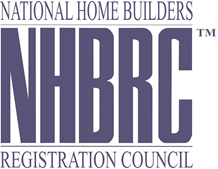 BID/RFP NUMBER: NHBRC 1122/2014 – CLOSING DATE: 25 March 2015APPOINTMENT OF A SERVICE PROVIDER TO RENDER CORPORATE TRAVEL MANAGEMENT SERVICES TO THE NHBRC FOR A PERIOD OF THREE YEARS           (36 MONTHS).BID/RFP NUMBER: NHBRC 1122/2014 – CLOSING DATE: 25 March 2015APPOINTMENT OF A SERVICE PROVIDER TO RENDER CORPORATE TRAVEL MANAGEMENT SERVICES TO THE NHBRC FOR A PERIOD OF THREE YEARS           (36 MONTHS).